Цены на санаторно-курортную путевку для резидентов РБ в белорусских рублях по 31 мая 2017 годаБез лечения!!!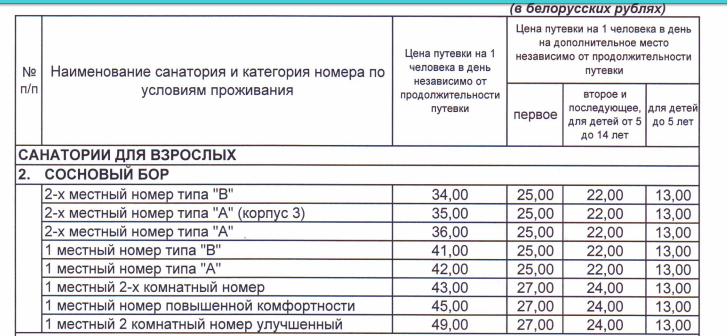 